Friends of the Great South West Walk Inc
P.O. Box 192Portland. Victoria. 3305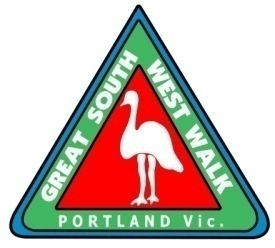 ABN - 984 648 919 67Web site: www.greatsouthwestwalk.com1st of July 2023For more information on the walk or interested in joining the volunteers, please visit www.greatsouthwestwalk.com / email: friends@greatsouthwestwalk.comor contact Jen Johns 0417 345440INVITATION for Membership as a Friend OR to Renew Your Friendship for the GREAT SOUTH WEST WALK 2023-24Dear Supporter/s of the Great South West Walk,By becoming a Friend, you enable the many volunteers of the Friends of The Great South West Walk to maintain and develop the 252km track and 14 campsites, and promote the GSWW through our newsletter, website, social media, merchandise - maps, books, gift cards, badges and calendar.The Friends also hosts monthly and annual walks for members and friends, along with Landcare programs involving volunteers and school students. Your support is greatly appreciated in assisting the volunteer effort making the Great South West Walk  an Australian iconic walk enjoyed by local, national and international walkers and hikers.To contribute please complete the details below, scan or save as a file and email to members@greatsouthwestwalk.com, or print and post to the postal address above.INVITATION for Membership as a Friend OR to Renew Your Friendship for the GREAT SOUTH WEST WALK 2023-24Dear Supporter/s of the Great South West Walk,By becoming a Friend, you enable the many volunteers of the Friends of The Great South West Walk to maintain and develop the 252km track and 14 campsites, and promote the GSWW through our newsletter, website, social media, merchandise - maps, books, gift cards, badges and calendar.The Friends also hosts monthly and annual walks for members and friends, along with Landcare programs involving volunteers and school students. Your support is greatly appreciated in assisting the volunteer effort making the Great South West Walk  an Australian iconic walk enjoyed by local, national and international walkers and hikers.To contribute please complete the details below, scan or save as a file and email to members@greatsouthwestwalk.com, or print and post to the postal address above.INVITATION for Membership as a Friend OR to Renew Your Friendship for the GREAT SOUTH WEST WALK 2023-24Dear Supporter/s of the Great South West Walk,By becoming a Friend, you enable the many volunteers of the Friends of The Great South West Walk to maintain and develop the 252km track and 14 campsites, and promote the GSWW through our newsletter, website, social media, merchandise - maps, books, gift cards, badges and calendar.The Friends also hosts monthly and annual walks for members and friends, along with Landcare programs involving volunteers and school students. Your support is greatly appreciated in assisting the volunteer effort making the Great South West Walk  an Australian iconic walk enjoyed by local, national and international walkers and hikers.To contribute please complete the details below, scan or save as a file and email to members@greatsouthwestwalk.com, or print and post to the postal address above.INVITATION for Membership as a Friend OR to Renew Your Friendship for the GREAT SOUTH WEST WALK 2023-24Dear Supporter/s of the Great South West Walk,By becoming a Friend, you enable the many volunteers of the Friends of The Great South West Walk to maintain and develop the 252km track and 14 campsites, and promote the GSWW through our newsletter, website, social media, merchandise - maps, books, gift cards, badges and calendar.The Friends also hosts monthly and annual walks for members and friends, along with Landcare programs involving volunteers and school students. Your support is greatly appreciated in assisting the volunteer effort making the Great South West Walk  an Australian iconic walk enjoyed by local, national and international walkers and hikers.To contribute please complete the details below, scan or save as a file and email to members@greatsouthwestwalk.com, or print and post to the postal address above.INVITATION for Membership as a Friend OR to Renew Your Friendship for the GREAT SOUTH WEST WALK 2023-24Dear Supporter/s of the Great South West Walk,By becoming a Friend, you enable the many volunteers of the Friends of The Great South West Walk to maintain and develop the 252km track and 14 campsites, and promote the GSWW through our newsletter, website, social media, merchandise - maps, books, gift cards, badges and calendar.The Friends also hosts monthly and annual walks for members and friends, along with Landcare programs involving volunteers and school students. Your support is greatly appreciated in assisting the volunteer effort making the Great South West Walk  an Australian iconic walk enjoyed by local, national and international walkers and hikers.To contribute please complete the details below, scan or save as a file and email to members@greatsouthwestwalk.com, or print and post to the postal address above.INVITATION for Membership as a Friend OR to Renew Your Friendship for the GREAT SOUTH WEST WALK 2023-24Dear Supporter/s of the Great South West Walk,By becoming a Friend, you enable the many volunteers of the Friends of The Great South West Walk to maintain and develop the 252km track and 14 campsites, and promote the GSWW through our newsletter, website, social media, merchandise - maps, books, gift cards, badges and calendar.The Friends also hosts monthly and annual walks for members and friends, along with Landcare programs involving volunteers and school students. Your support is greatly appreciated in assisting the volunteer effort making the Great South West Walk  an Australian iconic walk enjoyed by local, national and international walkers and hikers.To contribute please complete the details below, scan or save as a file and email to members@greatsouthwestwalk.com, or print and post to the postal address above.INVITATION for Membership as a Friend OR to Renew Your Friendship for the GREAT SOUTH WEST WALK 2023-24Dear Supporter/s of the Great South West Walk,By becoming a Friend, you enable the many volunteers of the Friends of The Great South West Walk to maintain and develop the 252km track and 14 campsites, and promote the GSWW through our newsletter, website, social media, merchandise - maps, books, gift cards, badges and calendar.The Friends also hosts monthly and annual walks for members and friends, along with Landcare programs involving volunteers and school students. Your support is greatly appreciated in assisting the volunteer effort making the Great South West Walk  an Australian iconic walk enjoyed by local, national and international walkers and hikers.To contribute please complete the details below, scan or save as a file and email to members@greatsouthwestwalk.com, or print and post to the postal address above.INVITATION for Membership as a Friend OR to Renew Your Friendship for the GREAT SOUTH WEST WALK 2023-24Dear Supporter/s of the Great South West Walk,By becoming a Friend, you enable the many volunteers of the Friends of The Great South West Walk to maintain and develop the 252km track and 14 campsites, and promote the GSWW through our newsletter, website, social media, merchandise - maps, books, gift cards, badges and calendar.The Friends also hosts monthly and annual walks for members and friends, along with Landcare programs involving volunteers and school students. Your support is greatly appreciated in assisting the volunteer effort making the Great South West Walk  an Australian iconic walk enjoyed by local, national and international walkers and hikers.To contribute please complete the details below, scan or save as a file and email to members@greatsouthwestwalk.com, or print and post to the postal address above.Yours Sincerely,Jen JohnsJen JohnsPresident, Friends of the GSWWYours Sincerely,Jen JohnsJen JohnsPresident, Friends of the GSWWYours Sincerely,Jen JohnsJen JohnsPresident, Friends of the GSWWYours Sincerely,Jen JohnsJen JohnsPresident, Friends of the GSWWYours Sincerely,Jen JohnsJen JohnsPresident, Friends of the GSWWYours Sincerely,Jen JohnsJen JohnsPresident, Friends of the GSWWYours Sincerely,Jen JohnsJen JohnsPresident, Friends of the GSWWYours Sincerely,Jen JohnsJen JohnsPresident, Friends of the GSWWFriends Membership, Sponsorship or Donation: Friends Membership, Sponsorship or Donation: Friends Membership, Sponsorship or Donation: Friends Membership, Sponsorship or Donation: Friends Membership, Sponsorship or Donation: Friends Membership, Sponsorship or Donation: Friends Membership, Sponsorship or Donation: Friends Membership, Sponsorship or Donation: Friends Membership, Sponsorship or Donation: Date:      Date:      Date:      Date:      Name/s:      Name/s:      Name/s:      Name/s:      Name/s:      New - Contact Details        – or--          Renew - please advise changesNew - Contact Details        – or--          Renew - please advise changesNew - Contact Details        – or--          Renew - please advise changesNew - Contact Details        – or--          Renew - please advise changesNew - Contact Details        – or--          Renew - please advise changesNew - Contact Details        – or--          Renew - please advise changesNew - Contact Details        – or--          Renew - please advise changesNew - Contact Details        – or--          Renew - please advise changesNew - Contact Details        – or--          Renew - please advise changesStreet No/PO Box:      Street No/PO Box:      Street No/PO Box:      Street No/PO Box:      Street Name:      Street Name:      Street Name:      City/Local area:      City/Local area:      Post Code     Post Code     Post Code     Post Code     Email:      Email:      Email:      Phone:     Phone:     SingleFamilyConcessionBronze Corporate Silver CorporateDonationTotal Payable1 Yr1 Yr$40 $60  $25 $140 $1000 $      $      CHEQUE (Payable to Friends of the Great South West Walk, PO Box 192,Portland Vic 3305)No cash through the post pleaseCHEQUE (Payable to Friends of the Great South West Walk, PO Box 192,Portland Vic 3305)No cash through the post pleaseCHEQUE (Payable to Friends of the Great South West Walk, PO Box 192,Portland Vic 3305)No cash through the post pleaseCHEQUE (Payable to Friends of the Great South West Walk, PO Box 192,Portland Vic 3305)No cash through the post pleaseCHEQUE (Payable to Friends of the Great South West Walk, PO Box 192,Portland Vic 3305)No cash through the post pleaseDIRECT DEPOSIT (Include initials and surname)Bank  NAB: Account Name: Friends of the GSWWAccount : No-  019926284    BSB -083 841  DIRECT DEPOSIT (Include initials and surname)Bank  NAB: Account Name: Friends of the GSWWAccount : No-  019926284    BSB -083 841  DIRECT DEPOSIT (Include initials and surname)Bank  NAB: Account Name: Friends of the GSWWAccount : No-  019926284    BSB -083 841  DIRECT DEPOSIT (Include initials and surname)Bank  NAB: Account Name: Friends of the GSWWAccount : No-  019926284    BSB -083 841  